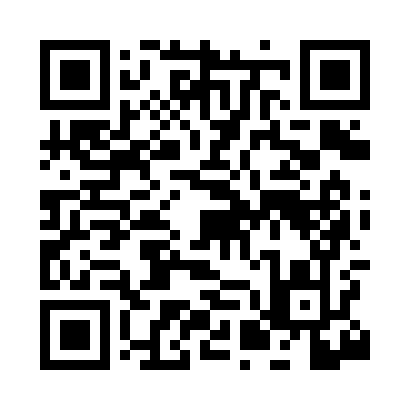 Prayer times for Ames Hill, Vermont, USAWed 1 May 2024 - Fri 31 May 2024High Latitude Method: Angle Based RulePrayer Calculation Method: Islamic Society of North AmericaAsar Calculation Method: ShafiPrayer times provided by https://www.salahtimes.comDateDayFajrSunriseDhuhrAsrMaghribIsha1Wed4:155:4412:484:427:529:222Thu4:135:4312:484:427:539:233Fri4:115:4112:484:437:549:254Sat4:095:4012:474:437:559:265Sun4:085:3912:474:437:579:286Mon4:065:3812:474:447:589:307Tue4:045:3612:474:447:599:318Wed4:035:3512:474:448:009:339Thu4:015:3412:474:458:019:3410Fri3:595:3312:474:458:029:3611Sat3:585:3212:474:458:039:3712Sun3:565:3112:474:468:049:3913Mon3:555:2912:474:468:059:4114Tue3:535:2812:474:468:069:4215Wed3:525:2712:474:478:079:4416Thu3:505:2612:474:478:089:4517Fri3:495:2512:474:478:099:4718Sat3:475:2412:474:488:119:4819Sun3:465:2412:474:488:129:5020Mon3:445:2312:474:488:139:5121Tue3:435:2212:474:498:139:5222Wed3:425:2112:474:498:149:5423Thu3:415:2012:484:498:159:5524Fri3:395:1912:484:508:169:5725Sat3:385:1912:484:508:179:5826Sun3:375:1812:484:508:189:5927Mon3:365:1712:484:518:1910:0128Tue3:355:1712:484:518:2010:0229Wed3:345:1612:484:518:2110:0330Thu3:335:1612:484:518:2210:0431Fri3:325:1512:494:528:2210:06